BAB IITINJAUAN PUSTAKA Tinjauan LiteraturUntuk menjawab pertanyaan penelitian mengenai reorientasi kebijakan luar negeri Afrika Selatan dalam menjalin hubungan kemitraan dengan Tiongkok dan Amerika Serikat ini menggunakan 75 jurnal dan buku yang dijadikan referensi dalam penelitian. Literatur mengenai reorientasi arah kebijakan luar negeri Afrika Selatan dalam memanfaatkan kedua kemitraan Amerika Serikat dan Tiongkok ini, dari 15 jurnal terdahulu menyebutkan bahwa Afrika Selatan telah beralih ke kebijakan luar negeri yang lebih demoktratis dan universal. Perubahan tersebut merupakan komitmen dari Afrika Selatan untuk meningkatkan kerja sama internasional dengan banyak negara . Selain itu reorientasi kebijakan luar negeri Afrika Selatan ini didasarkan pada "realisme baru" yang mempertimbangkan keadaan domestik dan internasional negara yang berubah serta dengan adanya dua kekuatan besar di Afrika Selatan yaitu Amerika Serikat dan Tiongkok mendorong Afrika Selatan untuk mereorientasi arah kebijakan luar negerinya .Menurut jurnal yang ditulis oleh Daniel Large pada 2003 berjudul The Impact of China-US Competition on Africa's mengatakan bahwa reorientasi kebijakan luar negeri Afrika Selatan merupakan dampak dari adanya dominasi Amerika Serikat dan Tiongkok di kawasan Afrika . Yang mana dengan adanya dominasi dari kedua negara tersebut mengharuskan Afrika Selatan untuk dapat memanfaatkan kemitraan dengan Amerika Serikat dan Tiongkok sehingga memberikan dampak bagi pertumbuhan ekonomi dan pembangunan di Afrika Selatan . Sedangkan menurut Ian Taylor pada 2018 dalam buku yang berjudul The United States and China in Africa: The Implications for South Africa mengatakan bahwa dengan adanya persaingan dari Tiongkok dan Amerika Serikat di Kawasan Afrika, Afrika Selatan harus memposisikan dirinya sebagai aktor kunci dalam persaingan ini, dan harus bekerja sama dengan kedua negara untuk mencapai kepentingan nasionalnya. Dengan peran Afrika Selatan sebagai aktor kunci di Kawasan Afrika, mengharuskan Afrika Selatan untuk menjalin kerja sama dengan negara-negara Afrika lainnya untuk mempromosikan kepentingan bersama di Afrika  Dari kedua penelitian tersebut dapat dilihat bahwa ada persamaan pada topik yang dibahas dalam penelitian ini yaitu, dominasi dari Tiongkok dan Amerika Serikat di Kawasan Afrika memberikan dampak yang menguntungkan bagi Afrika Selatan, sehingga mengharuskan Afrika Selatan untuk tidak berpihak atau menjalin kerja sama dengan satu negara besar, melainkan Afrika Selatan harus menjalin kerja sama dengan kedua negara tersebut untuk mencapai kepentingan nasionalnya, akan tetapi kedua penelitian tersebut tidak menyebutkan kemitraan mana yang paling menguntungkan bagi Afrika Selatan untuk mencapai kepentingan nasionalnya.Kedua, penelitian yang diambil sebagai bahan referensi pada skripsi ini ialah pengunaan prisioner’s dilemma dalam menentukan strategi yang tepat bagi Afrika Selatan dalam memanfaatkan kemitraan dari Tiongkok dan Amerika Serikat. Posisi dari Afrika Selatan itu sendiri berada di persimpangan jalan dalam kemitraannya dengan Amerika Serikat dan Tiongkok, serta Afrika Selatan telah menjadi mitra penting bagi kedua negara selama bertahun-tahun, namun dengan adanya persaingan yang semakin sengit antara Amerika Serikat dan Tiongkok telah membuat Afrika Selatan harus menentukan kemitraan mana yang lebih strategis untuk membantu pertumbuhan ekonomi dan pembangunan di negaranya .Penggunaan model prisoner’s dilemma dalam penelitian ini akan mentukan kemitraan mana yang lebih menguntungkan bagi Afrika Selatan. Dengan berpacu pada 15 jurnal dan buku yang menjelaskan mengenai penggunaan model ini dalam menentukan suatu pilihan baik itu dalam hal kerja sama maupun strategi bagi suatu negara, menunjukan bahwa prisoner’s dilemma dapat menjadi model yang tepat untuk strategi yang menguntungkan.Penggunaan Prisoner's Dilemma juga bertujuan untuk menunjukkan bagaimana pilihan yang rasional dapat menghasilkan hasil yang suboptimal. Hal ini dikarenakan setiap pemain memiliki insentif untuk berkhianat, bahkan jika mereka tahu bahwa itu akan menyebabkan hasil yang lebih buruk bagi semua orang .Selain beberapa jurnal dan buku yang disebutkan di atas, dalam penelitian ini juga menghimpun 75 jurnal dan buku untuk dijadikan referensi yang disusun dalam table sebagai berikut.Tabel 2.1. Tinjauan LiteraturBerdasarkan literatur review yang telah dilakukan, dapat disimpulkan bahwa terdapat berbagai penelitian yang telah meneliti mengenai reorientasi kebijakan luar negeri Afrika Selatan pasca Apartheid, dinamika Amerika Serikat dan Tiongkok di Afrika, hingga kemitraan yang dilakukan oleh Afrika Selatan dengan Tiongkok maupun membahas hubungan kemitraan dengan Amerika Serikat. Sehingga penelitian ini memiliki novelty yang signifikan dibandingkan dengan penelitian terdahulu. Dikarenakan dari 75 jurnal tersebut belum ada yang meneliti reorientasi kebijakan Afrika Selatan dalam memanfaatkan kemitraan dengan Tiongkok dan Amerika Serikat menggunakan kuadran prisoner’s dilemma untuk mengetahui kemitraan mana yang lebih strategis bagi Afrika Selatan. Kerangka Teoritis/KonseptualForeign Policy RestructuringKebijakan luar negeri merupakan salah satu instrumen penting yang dimiliki oleh suatu negara untuk mencapai tujuan nasionalnya. Dalam studi Hubungan Internasional, melihat reorientasi kebijakan luar negeri sebagai salah satu fenomena yang menarik untuk dikaji. Hal ini dikarenakan reorientasi kebijakan luar negeri dapat berdampak terhadap hubungan suatu negara dengan negara lain. Menurut George Modelski reorientasi kebijakan luar negeri merupakan suatu perubahan yang fundamental dalam pendekatan suatu negara terhadap lingkungan internasional. Reorientasi ini juga dapat terjadi karena berbagai faktor, seperti perubahan lingkungan internasional, perubahan kepemimpinan politik, atau perubahan kebutuhan nasional. Perubahan lingkungan internasional, seperti perang, krisis ekonomi, atau perubahan teknologi, dapat memaksa suatu negara untuk mengubah pendekatannya terhadap lingkungan internasional. Perubahan kepemimpinan politik juga dapat menyebabkan reorientasi kebijakan luar negeri, terutama jika kepemimpinan baru memiliki visi atau tujuan yang berbeda dari kepemimpinan sebelumnya. Perubahan kebutuhan nasional, seperti meningkatnya ancaman keamanan atau kebutuhan untuk meningkatkan kesejahteraan ekonomi, juga dapat mendorong reorientasi kebijakan luar negeri .Menurut Robert Jervis, reorientasi kebijakan luar negeri adalah perubahan yang disebabkan oleh perubahan dalam lingkungan internasional atau dalam persepsi negara tentang lingkungan tersebut. Reorientasi dapat bersifat mendasar atau bertahap, dan dapat terjadi secara cepat atau lambat. Jervis berpendapat bahwa reorientasi kebijakan luar negeri dapat didorong oleh berbagai faktor, baik domestik maupun internasional. Faktor-faktor domestik yang dapat mendorong reorientasi kebijakan luar negeri seperti perubahan dalam opini publik, perubahan dalam kepemimpinan politik, dan perubahan dalam struktur politik. Tentunya hal reorientasi kebijakan luar negeri dapat memiliki dampak yang signifikan terhadap hubungan internasional. Reorientasi dapat mengarah pada peningkatan atau penurunan hubungan antara negara-negara. Reorientasi juga dapat mengarah pada perubahan dalam keseimbangan kekuasaan global .Selain itu menurut Kalevi Holsti dalam bukunya yang berjudul “A Pioneer in International Relations Theory, Foreign Policy Analysis, History of International Order, and Security Studies” mengatakan reorientasi kebijakan luar negeri terjadi ketika negara mengubah prioritas dan orientasinya dalam hal hubungan dengan negara-negara lain. Hal ini melibatkan pergeseran dari satu kelompok negara dikelompok lain, maupun perubahan dalam tujuan diplomasi, atau perubahan dalam aliansi dan kemitraan strategis. (Holsti, 2016).Fenomena rekontruksi arah dari kebijakan luar negeri suatu negara bukan fenomena baru dalam politik internasional. Tentunya dengan adanya tuntutan dari perubahan yang terjadi dalam sistem politik internasional mengharuskan setiap negara yang ada untuk menyelaraskan kepentingan mereka dengan sistem yang ada. Perubahan ini mengacu pada pergeseran dalam prioritas, tujuan, strategi, serta pendekatan dalam hubungan dengan negara lain dan dalam berbagai isu global. Foreign Policy Restructuring dapat muncul sebagai respons terhadap perubahan dalam lingkungan internasional, pergeseran dalam kepentingan nasional, atau tujuan domestik yang berubah (Baylis & Owens, 2017).Selain itu dalam buku, International Politics: A Framework for Analysis (1977), William de Coplin mengatakan bahwa reorientasi kebijakan luar negeri sebagai "perubahan dalam kebijakan luar negeri yang mendasar, yang dirancang untuk menghadapi perubahan dalam lingkungan internasional". Dalam bukunya Coplin Coplin juga mengemukakan bahwa reorientasi kebijakan luar negeri dapat terjadi dalam berbagai bentuk. Pertama, perubahan dalam tujuan serta sasaran dari arah kebijakan luar negerinya, seperti perubahan sikap negara dari yang bersifat defensif menjadi ofensif. Kedua, perubahan dalam strategi dan alat kebijakan luar negeri, seperti perubahan suatu negara yang awalnya bersifat diplomasi menjadi militeristik. Ketiga, perubahan dalam aspek-aspek tertentu dari kebijakan luar negeri, seperti yang awalnya mendukung blok Barat menjadi mendukung blok Timur (Coplin, 1977).Sedangkan menurut, Kalevi Holsi dalam bukunya A Pioneer in International Relations Theory, Foreign Policy Analysis, History of International Order, and Security Studies mengemukakan bahwa dalam rekontruksi kebijakan luar negeri suatu negara ada 4 jenis tipologi yaitu Isolation, Self-Relience, Dependence, Non Alignment Disverification. Yang mana tipologi ini dapat dibedakan berdasarkan perubahan signifikan dalam (a) tingkat keterlibatan eksternal, (b) kebijakan mengenai jenis dan sumber penetrasi eksternal, (c) arah atau pola keterlibatan eksternal dan (d) komitmen militer atau diplomatic (Holsti, 2016). Gambar 2.1. Tipologi Foreign Policy Restructuring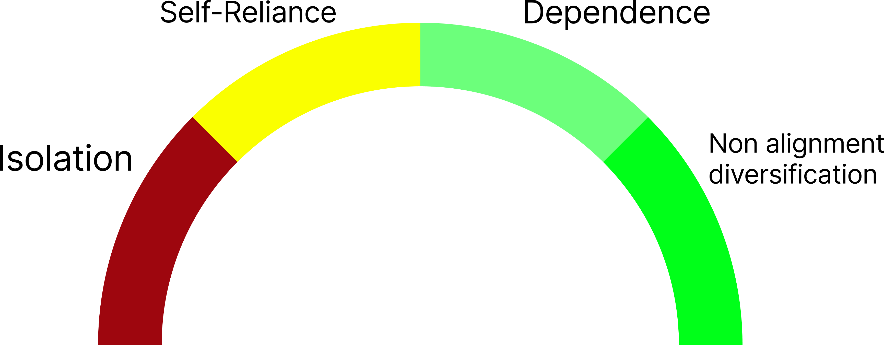 Isolation. Negara yang termasuk kedalam kategori ini cenderung ditandai dengan hubungan luar negeri yang sangat rendah, Selain itu juga kebijakan yang cukup tertutup dan merasa kebijakan yang dibuat lebih ekslusif dengan kebijakan negara lain sehingga membatasi hubungan dengan negara disekitarnya. Kemudian juga negara dalam tipologi ini cenderung menekankan kemandirian dalam pengambilan keputusan dan kebijakan di negaranya. Serta lebih mengandalkan sumber daya domestik dan mengurangi ketergantungan pada bantuan luar negeri atau kerja sama internasional lainnya (Holsti, 2016).Self-Reliance. Dalam tipologi ini negara berupaya untuk mengandalkan sumber daya dan kapabilitas internalnya sendiri sebanyak mungkin dalam memenuhi kebutuhan ekonomi, politik, keamanan, dan sosialnya untuk mengurangi ketergantungan pada negara lain. Selain itu juga negara dalam tipologi ini cenderung mengambil kebijakan ekonomi yang mendukung kepada pengembangan industri dan sektor ekonomi domestik dengan menerapkan kebijakan perlindungan tarif, subsidi, dan kebijakan lainnya untuk mendorong pertumbuhan ekonomi dalam negeri. Walaupun hubungan perdagangan, diplomatik dan budaya dengan negara lain masih dilakukan, dengan berlandaskan pada hubungan perdagangan, diplomatic dan budaya yang dilakukan dengan negara lain ini masih sejalan dengan kepentingan yang dimiliki oleh negaranya (Holsti, 2016). Dependence. Dalam tipologi ini dijelaskan bahwa negara yang dependence adalah negara memiliki ketergantungan pada negara dalam banyak aspek, terutama dalam hal ekonomi dan kebijakan. Arah kebijakan dari negara ini di arahkan secara menyeluruh kepada aspek eksternal negara, dan cenderung memiliki ketergantungan yang tinggi terhadap negara atau Kawasan (misalnya, Uni Eropa). Selain itu, negara dependence sangat bergantung ketergantungan pada bantuan luar negeri, pinjaman internasional, atau investasi asing langsung untuk dapat meningkatkan pertumbuhan ekonomi mereka. Ketergantungan semacam ini tentunya dapat membuat negara – negara tersebut rentan terhadap fluktuasi ekonomi global, perubahan kebijakan negara mitra, dan permasalahan global lainnya yang dapat memengaruhi stabilitas serta pertumbuhan negara (Holsti, 2016). Non-alignment-diversification. Negara dalam tipologi ini merupakan negara yang memiliki keterbukaan dengan negara – negara lain baik itu dikawasan maupun diluar Kawasan akan tetapi cenderung menolak untuk bergabung dalam aliansi militer atau blok kekuatan tertentu yang dapat mengikat mereka dalam konflik atau hubungan yang ketat dengan negara lain dikarenakan mereka hanya mencari kemitraan ekonomi, politik, dan sosial dengan berbagai mitra dari negara lain, agar tidak memiliki ketergantungan pada satu negara atau kelompok tertentu. Negara dalam tipologi ini juga cenderung mendorong dialog diplomatik, mediasi, dan upaya damai dalam penyelesaian konflik internasional dan berperan sebagai mediator netral dalam konflik antara negara-negara lain (Holsti, 2016).	Dalam kasus Afrika Selatan pada saat Apartheid memang dapat dikatakan bahwa secara tidak langsung Afrika Selatan merupakan negara yang tergolong kepada tipologi isolation. Yang mana terisolasinya Afrika Selatan buka di sebabkan oleh sikap Afrika Selatan yang menutup diri melainkan disebabkan oleh sanksi – sanksi yang ditajuhkan oleh organisasi internasional serta negara – negara di dunia atas penerapan sistem diskriminasi rasial yang terjadi di Afrika Selatan pada saat itu (Alden, 2008).	Terisolasinya Afrika Selatan pada saat itu berdampak kepada perekonomian afrika selatan yang mana hal ini meningkatkan angka kemiskinan di Afrika Selatan, selain itu juga penjatuhan sanksi tersebut memengaruhi pengembangan dari segi industri dan infrastruktur yang ada di Afrika Selatan (Manby, 1992). Walaupun pada tahun 1991 Apartheid resmi dihapuskan dari Afrika Selatan namun dampak yang akibatkan oleh sanksi yang pernah diberlakukan di Afrika Selatan masih membekas dan menjadi tantangan bagi pemerintahan baru Afrika Selatan oleh karena itu dibawah kepemimpinan nelson mandela Afrika Selatan bergerak untuk menanggulangi permasalahan-permasalahan yang ada di Afrika Selatan dan di Kawasan Afrika dengan menjalin hubungan mitra dengan negara besar seperti Amerika dan Tiongkok (O’Malley, 1991).Prisoner’s Dilema Prisoner’s Dilema merupakan suatu konsep yang muncul dalam teori permainan (game theory), yaitu bidang dalam matematika dan ekonomi yang mempelajari perilaku strategis antara individu-individu atau kelompok-kelompok yang berinteraksi. Teori permainan itu sendiri dapat diartikan sebagai studi tentang interaksi strategis antara agen-agen yang rasional, yang mana menurut Robert Axelrod mengatakan bahwa kerja sama dapat terjadi dalam situasi yang saling bertentangan jika aktor-aktor yang terlibat memilih untuk tidak bekerja sama. Selain itu menurut Thomas Schelling, mengatakan bahwa game theory merupakan sebuah studi tentang bagaimana aktor-aktor rasional memanipulasi situasi untuk mendapatkan hasil yang diinginkan. Schelling percaya bahwa aktor-aktor rasional dapat menggunakan berbagai strategi untuk memanipulasi situasi dan mendapatkan hasil yang diinginkan .Oleh karena itu dapat dikatakan bahwa game theory adalah teori yang mempelajari interaksi antara aktor-aktor rasional yang memiliki tujuan yang saling bertentangan. Sehingga pada pengaplikasiannya teori ini digunakan untuk menganalisis berbagai situasi, seperti memahami kerja sama dan konflik, dan untuk mengembangkan strategi dan kebijakan .Dalam studi Hubungan Internasional sendiri, game theory digunakan untuk untuk memahami bagaimana aktor-aktor internasional, seperti negara-negara, organisasi internasional, dan perusahaan multinasional, berinteraksi satu sama lain. Game theory juga dapat membantu menjelaskan mengenai alasan dibalik aktor-aktor internasional memilih untuk bekerja sama atau konflik, serta bagaimana upaya dari aktor-aktor tersebut dalam mencapai keseimbangan dalam interaksi mereka .Dengan banyaknya model dari game theory seperti Chiken game, Repeated games, prisoner’s dilemma, dan Nash equilibrium. Dalam penelitian ini menggunakan model prisoner’s dilemma untuk mengetahui kemitraan mana yang lebih strategis bagi Afrika Selatan. Model prisoner’s dilemma dipopulerkan oleh Albert W. Tucker pada tahun 1950, yang mana dalam model ini diceritakan bahwa dua orang penjahat ditangkap atas sebuah kejahatan namun belum ditentukan seberapa berat hukuman yang akan diberikan. Kemudian mereka diberikan pilihan sebagai berikut  :Jika keduanya tidak mengakui, mereka menerima hukuman yang lebih ringan karena bukti yang ada hanya cukup untuk hukuman kecil. Jika salah satu mengakui dan yang lain tidak, yang mengakui akan menerima hukuman yang lebih ringan sementara yang lain akan menerima hukuman berat. Jika keduanya mengakui, keduanya menerima hukuman yang sedang. Jika keduanya tidak mengakui, tetapi bukti cukup untuk hukuman berat, keduanya menerima hukuman yang lebih berat daripada jika mereka mengakui. Dengan catatan, kedua orang tidak mengetahui apa yang akan dilakukan pihak lainnya .Tabel 2.2. Matriks Prisoner’s DilemmaPada model ini, terdapat dua pemain, yaitu i dan j. Pilihan aksi/tindakan mereka adalah a = (cooperate, defect). Dalam kondisi cooperate, konsekuensi yang akan didapat oleh pihak yang milih cooperate dalam permainan ini adalah -2 dan 0. Sedangkan dalam kondisi defect, konsekuensi yang akan didapat oleh pihak tersebut dalam posisi -3 dan -1. Yang mana angka-angka jika diimplementasikan pada tabel prisoner’s dilemma maka akan mendapatkan menggambarkan sebagai berikut jika pemain i dan j memilih untuk cooperate maka, angka -2,-2 lah yang akan digunakan. Namun jika pemain i cooperate dan j memilih untuk defect maka, angka 0,-3 yang akan digunakan. Selain itu jika pemain i memilih untuk defect dan pemain j memilih untuk cooperate maka pada tabel akan menunjukan angka -3,0 dan angka -1,-1 digunakan jika pemain i dan j memilih untuk defect.Angka-angka tersebut juga menjelaskan bahwa pilihan apapun yang akan dipilih oleh pemain i dan j akan mengarah kepada negative sum game, artinya pilihan apa pun yang dipilih oleh para pemain tidak akan menghasilkan hasil yang optimal. Misalnya, jika kedua pemain memilih untuk cooperate maka mereka akan tetap mendapatkan konsekuensi dari pilihannya, walaupun konsekuensi atas pilihannya tidak lebih berat jika mereka memilih untuk saling menghianati. Sehingga teori prisoner’s dilemma juga dekat dengan upaya management risk, upaya tersebut dapat diartikan sebagai suatu upaya untuk mendapatkan keuntungan sebesar besarnya dengan meminimalisir resiko yang didapat. Tentunya hal ini juga dapat di terapkan dalam melihat bagaimana strategi Afrika Selatan memanfaatkan kemitraan Tiongkok dan Amerika Serikat yang mana strategi tersebut dilihat dari bagaimana sikap Afrika Selatan dalam menjalin dengan Kemitraan Tiongkok dan bagaimana sikap Afrika Selatan menjalin kemitraan dengan Amerika Serikat. Dengan melihat sikap yang diperlihatkan Afrika selatan dalam menjalin kemitraan dengan keduanya dapat dilihat kemitraan mana yang lebih berpotensi menguntungkan bagi Afrika Selatan dalam merekontruksi kebijakan luar negerinya untuk dapat membantu pertumbuhan Afrika Selatan. Dan dari strategi apa pun yang dipilih oleh Afrika Selatan akan mendatangkan konsekuensi berupa ancaman baik itu dari sisi Tiongkok maupun dari sisi Amerika Serikat.Tabel 2.3. Prisoner’s Dilemma Afrika Selatan dan TiongkokDengan melihat tabel tersebut dapat dikatakan bahwa Afrika Selatan dan Tiongkok diberikan pilihan yang sama yaitu, memilih untuk bekerja sama atau tidak bekerja sama. Jika Afrika Selatan dan Tiongkok sama - sama memilih Cooperate, maka kemitraan di antara Afrika Selatan dan Tiongkok akan saling menguntungkan namun masih ada konsekuensi berupa ancaman dan tantangan yang akan dihadapi oleh Afrika Selatan maupun Tiongkok, dimana Afrika Selatan dapat membangun perekonomian dan pembangunannya dari FDI yang diberikan oleh Tiongkok, serta akan mendapatkan konsekuensi berupa debt trap atau bahkan Afrika Selatan menjadi lebih bergantung kepada Tiongkok. Tiongkok sendiri tentunya akan mendapat keuntungan berupa mendapatkan pasokan sumber daya mineral yang dibutuhkan oleh perindustrian Tiongkok dan Tiongkok juga akan mendapatkan konsekuensi berupa kerugian dalam hal investasi dikarenakan tkualitas SDM yang rendah di Afrika Selatan tidak dapat mengoptimalkan investasi yang diberikan oleh Tiongkok Sedangkan jika Afrika Selatan memilih untuk defect dan Tiongkok memilih untuk cooperate atau sebaliknya maka hanya salah satu pihak yang mendapat keuntungan besar dan satu pihak lagi akan dirugikan. Kemudian jika kedua negara memilih untuk defect maka kedua negara tidak akan mendapat kerugian apapun.Tabel 2.4. Prisoner’s Dilemma Afrika Selatan dan Amerika SerikatDengan melihat tabel tersebut kesimpulan yang didapatkan hampir serupa, namun keuntungan yang dihasilkan berbeda. Yang mana jika Afrika Selatan dan Amerika Serikat sama- sama memilih Cooperate, maka kemitraan di antara Afrika Selatan dan Amerika Serikat akan saling menguntungkan, dimana Afrika Selatan dapat memperluas jalur perdagangannya dengan memanfaatkan jalur perdagangan yang dimiliki oleh Amerika Serikat dan Amerika Serikat akan dapat memperluas dominasinya dikawasan Afrika melalui kemitraan yang dilakukan dengan Afrika Selatan.Sedangkan jika Afrika Selatan memilih untuk defect dan Amerika Serikat memilih untuk cooperate atau sebaliknya maka hanya salah satu pihak yang mendapat keuntungan besar dan satu pihak lagi akan dirugikan. Kemudian jika kedua negara memilih untuk defect maka kedua negara tidak akan mendapat kerugian.Asumsi/Hipotesis PenelitianAsumsi penelitian merupakan suatu titik tolak pemikiran yang kebenarannya diterima oleh peneliti , asumsi penelitian juga dapat diartikan sebagai pernyataan yang dianggap benar oleh peneliti tanpa perlu dibuktikan kebenarannya  Dengan melihat permasalahan, penelitian terdahulu, serta teori – teori yang ada maka untuk melihat situasi Afrika Selatan dalam memanfaatkan kemitraan dengan Amerika Serikat dan Tiongkok, dalam penelitian ini berasumsi bahwa reorientasi kebijakan luar negeri Afrika Selatan ini terjadi dikarenakan adanya dominasi dari Amerika Serikat dan Tiongkok di Kawasan Afrika.Kerangka Analisis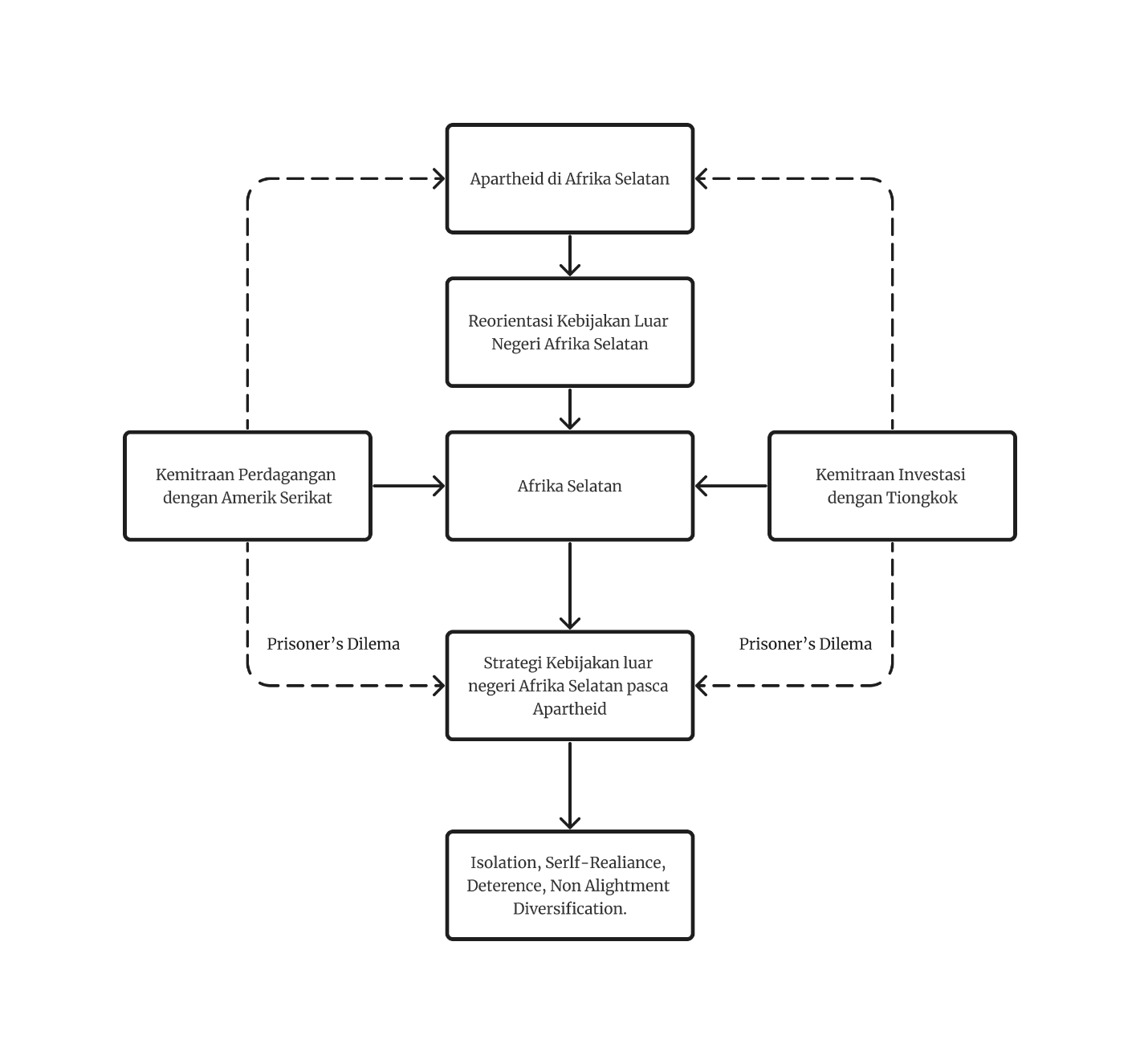 NoJudulPenulisTopikTemuanPersamaanPerbedaan1Politik Apartheid Di Afrika SelatanAgus Budiman, Jurnal Artefak 2013ApartheidUpaya dari African National Congres (ANC) dalam menentang rezim Apartheid.Membahas mengenai Apartheid dalam segi sejarahTidak membahas reorientasi kebijakan luar negeri afrika selatan.2South Africa : The Impact of SanctionsManby B, Journal of International Affairs, Tahun 1992ApartheidDampak dari dijatuhkannya sanksi – sanksi internasional yang diakbatkan dari berdirinya rezim Apartheid, memengaruhi pertumbuhan dan pembangunan yang ada di Afrika Selatan.Membahas mengenai dampak yang diterima oleh Afrika Selatan setelah Apartheid.Tidak membahas reorientasi kebijakan luar negeri afrika selatan.3Creating a New South AfricaJeffrey Herbst, JSTOR, tahun 1994Foreign Policy RestructuringUpaya dari ANC untuk mengatasi tantangan ekonomi yang dihadapi oleh Afrika Selatan pasca Apartheid.Menjelaskan dinamika perubahan kebijakan Afrika SelatanHanya menjelaskan mengenai dinamika perubahan politik yang terjadi setelah berakhirnya Apartheid.4The Heart of Hope : South Africa’s Transition from Apartheid to DemocracyPhilip O, Malley, Ohio Press, Tahun 1991Foreign Policy RestructuringTantangan yang dihadapi Afrika Selatan dalam transisi ke demokrasi yaitu Ketidaksetaraan ekonomi dam Ancaman kekerasan.Menjelaskan mengenai reorientasi kebijakan Afrika selatanMemberikan pandangan yang lebih luas dan kompleks tentang transisi politik afrika selatan menuju arah demokrasi.5The New South Africa's Foreign Policy: Principles and PracticeBarber J, Tahun 2005, International Affairs (Royal Institute of International Affairs 1944-)Foreign Policy RestructuringAfrika Selatan telah menjadi pemain penting di Kawasan Afrika dalam politik internasional dalam hal pembentukan perdamaian, HAM dan kesetaraan ekonomi sejak berakhirnya Apartheid.Menggunakan Teori HolstiTidak membahas mengenai pemanfaatan kemitraan Tiongkok dan AS6The Reorientation of South Africa's Foreign PolicyChris Landsberg ,Lynne Rienner Publishers, tahun 2004Foreign Policy RestructuringAfrika Selatan mereorientasi kebijakan luar negerinya serta berperan aktif mempromosikan demokrasi dan hak asasi manusia di dunia internasional serta meningkatkan kerja sama dengan negara-negara lain dalam bidang ekonomi, politik, dan keamanan.Menggunakan Teori HolstiTidak membahas mengenai pemanfaatan kemitraan Tiongkok dan AS7The Changing Face of South African Foreign PolicyChristopher Clapham,Palgrave Macmillan pada tahun 2005.Foreign Policy RestructuringReorientasi kebijakan Afrika Selatan pasca berakhir Apartheid telah meningkatkan hubungan kerja sama dengan negara – negara di kawasan dan negara-negara diluar kawasan.Menjelaskan mengenai perubahan kebijakan luar negeri afrika selatan pada konteks kerja sama.Tidak membahas mengenai pemanfaatan kemitraan Tiongkok dan AS, serta menggunakan teori dari Stephen Krasner.8South Africa's Foreign Policy: A New AgendaDavid C. Williams, Cambridge University Press pada tahun 2006Foreign Policy RestructuringKebijakan luar negeri Afrika Selatan pasca-Apartheid telah menjadi lebih efektif dalam mempromosikan kepentingan nasional Afrika SelatanMenjelaskan mengenai perubahan kebijakan luar negeri afrika selatan pada konteks kerja sama.Menggunakan teori neo-interdependensi oleh Robert Keohane dan Joseph Nye dan Tidak membahas mengenai pemanfaatan kemitraan Tiongkok dan AS. 9The Reorientation of South African Foreign Policy after ApartheidJohn W. Harbeson, Journal of Modern African Studies pada tahun 1992Foreign Policy RestructuringAfrika Selatan mereorientasi kebijakan luar negerinya untuk menyesuaikan diri dengan perubahan konstelasi kekuatan internasional, mempromosikan perdamaian dan pembangunan di Afrika, dan membangun identitas baru sebagai negara demokrasi.Menjelaskan mengenai perubahan kebijakan luar negeri afrika selatan serta tantangan yang di hadapi afrika selatan. Menggunakan teori HolstiTidak membahas mengenai pemanfaatan kemitraan Tiongkok dan AS.10South Africa's Reorientation in AfricaRichard L. Sklar, Journal of Southern African Studies pada tahun 1993.Foreign Policy RestructuringReorientasi kebijakan luar negeri Afrika Selatan di Afrika merupakan upaya untuk membangun identitas baru sebagai negara demokrasi yang berperan sebagai pemimpin di Afrika.Menggunakan Teori HolstiTidak membahas mengenai pemanfaatan kemitraan Tiongkok dan AS.11The Reorientation of South African Foreign Policy: The Dilemmas of DemocratizationTimothy D. Sisk, ,Journal of Politics pada 1999.Foreign Policy RestructuringBerakhirnya Apartheid menciptakan dilema bagi Afrika Selatan dalam menentukan kebijakan luar negerinya, pemerintah baru hanya berkomitmen untuk mempromosikan hak asasi manusia dan demokrasi, tetapi kurang terarah pada kepentingan ekonominya sendiri.Reorientasi kebijakan Afrika SelatanTidak membahas mengenai pemanfaatan kemitraan Tiongkok dan AS, menggunakan teori Willam D Choplin.12South Africa's New Foreign Policy: A New RealismRobert I. Rotberg, International Affairs pada tahun 2000.Foreign Policy RestructuringKebijakan luar negeri baru Afrika Selatan didasarkan pada "realisme baru" yang mempertimbangkan keadaan domestik dan internasional yang berubah. Membahas arah dari perubahan dari reorientasi kebijakan Afrika Selatan pada masa Apartheid.Menggunakan pandangan neo relism, Tidak membahas mengenai pemanfaatan kemitraan Tiongkok dan AS13South Africa's Foreign Policy: The Challenges of a Rising PowerSiphiwe Ndlovu, South African Journal of International Affairs pada tahun 2012Foreign Policy RestructuringAfrika Selatan menghadapi sejumlah tantangan dalam kebijakan luar negerinya sebagai kekuatan baru. Tantangan tersebut meliputi warisan Apartheid, ketidakstabilan Kawasan Afrika, dan konteks politik dalam negeri.Arah dari reorientasi kebijakan Afrika Selatan pada masa Apartheid.Menggunakan teori Rising power yang mengacu pada Transisi Kekuasaan Afrika Selatan. Tidak membahas mengenai pemanfaatan kemitraan Tiongkok dan AS14Reorienting South African Foreign PolicyGreg Mills, International Affairs pada tahun1996Foreign Policy RestructuringSetelah mereorientasi kebijakan luar negerinya Afrika Selatan telah meningkatkan hubungan dengan kekuatan-kekuatan besar, terutama Amerika Serikat dan Tiongkok. Serta mengambil peran yang lebih aktif dalam organisasi-organisasi internasional, terutama Uni Afrika.Arah perubahan kebijakan luar negeri Afrika Selatan dalam upaya membangun hubungan dengan negara-negara besar.Tidak membahas mengenai pemanfaatan kemitraan dengan Amerika Serikat maupun Tiongkok. Tidak menggunakan teori Holsti.15South Africa's Foreign Policy: A Critical AnalysisPeter Vale, South African Journal of International Affairs pada tahun 2018Foreign Policy RestructuringReorientasi kebijakan luar negeri Afrika Selatan merupakan upaya untuk menyesuaikan diri dengan perubahan konstelasi kekuatan internasional, mempromosikan perdamaian dan pembangunan di Afrika, dan membangun identitas baru sebagai negara yang demokrasi dan terbuka dengan negara lain.Menggunakan teori HolstiTidak Membahas mengenai Kemitraan dengan Tiongkok ataupun Amerika Serikat.15South Africa's Foreign Policy: Advancing Africa's InterestsThula Ndlela, South African Journal of International Affairs pada tahun 2022.Foreign Policy RestructuringAfrika Selatan telah memainkan peran penting dalam upaya untuk menyelesaikan konflik di Afrika, seperti konflik di Sudan Selatan, Libya, dan Afrika Tengah.Serta mempromosikan perdagangan dan investasi di Afrika melalui organisasi-organisasi seperti Uni Afrika dan SADC..Menggunakan teori HolstiTidak Membahas mengenai Kemitraan dengan Tiongkok ataupun Amerika Serikat.16Introduction: South Africa in TransitionJohn, D, Brewer, Palgrave Macmilan, pada tahun 1994Foreign Policy RestructuringProses reorientasi kebijakan luar negeri Afrika Selatan ini tidak hanya melibatkan perubahan politik, tetapi juga perubahan sosial, ekonomi, dan budaya.Transisi politik di Afrika Selatan berhasil diwujudkan melalui kombinasi faktor-faktor internal dan eksternal.Menggunakan teori HolstiTidak Membahas mengenai Kemitraan dengan Tiongkok ataupun Amerika Serikat.17South Africa's Post-Apartheid Foreign Policy: From Reconciliation to Revival?Chris Alden, South African Journal of International Affairs, pada tahun 2008Foreign Policy RestructuringAfrika Selatan telah meningkatkan hubungan dengan kekuatan-kekuatan besar, terutama Amerika Serikat dan Tiongkok.Afrika Selatan telah mengambil peran yang lebih aktif dalam organisasi-organisasi internasional.Hubungan kemitraan dengan Tiongkok setelah melakukan Afrika Selatan  mereorientasi kebijakannya.Tidak menggunakan analisis prisoner’s dilemma dalam menggambarkan sikap Afrika Selatan Terhadap Tiongkok dan AS.dan tidak menggunakan Teori Holsti.18Rethinking Foreign Policy: Theory, Diplomacy, and the Domestic Politics of ChangeFredrik Bynander dan Stefano Guzzini, Routledge, 2017.Foreign Policy RestructuringKebijakan luar negeri tidak hanya ditentukan oleh para pembuat kebijakan, tetapi juga oleh faktor-faktor domestik, seperti opini publik, kepentingan kelompok, dan struktur politik.Opini publik, kepentingan kelompok, dan struktur politik, memainkan peran yang penting dalam menentukan kebijakan luar negeri.Tidak menggunakan analisis prisoner’s dilemma dalam menggambarkan sikap Afrika Selatan Terhadap Tiongkok dan AS.dan tidak menggunakan Teori Holsti.19Foreign Policy Restructuring: How Governments Respond to ChangeJames M. Goldgeier and Michael McFaul, Brookings Institution Press , 2003.Foreign Policy RestructuringFaktor domestik dan internasional dapat memainkan peran penting dalam mendorong restrukturisasi kebijakan luar negeri yang mencakup perubahan dalam tujuan, strategi, atau instrumen kebijakan luar negeri.Pemerintah sering kali melakukan restrukturisasi kebijakan luar negeri mereka dalam menanggapi perubahan dunia.Tidak menggunakan analisis prisoner’s dilemma dalam menggambarkan sikap Afrika Selatan Terhadap Tiongkok dan AS.dan tidak menggunakan Teori Holsti.20Foreign Policy Making Under Pressure: Presidents, Bureaucrats, and the Choices of International ConflictL. George dan Andrew Bennett, Brookings Institution Press, 2005.Foreign Policy RestructuringProses pengambilan keputusan dalam menentukan kebijakan di bawah tekanan sering kali dicirikan oleh kehati-hatian dan pertimbangan yang cermat, serta oleh kecenderungan untuk menghindari risiko.Memberikan pemahaman yang mendalam tentang bagaimana presiden dan para penasihat mereka membuat keputusan foreign policy di bawah tekanan. Tidak menyebutkan adanya ancaman dari dominasi Tiongkok dikawasan Afrika21The United States and Africa: A Historical OverviewDavid C. Hendrickson, Cambridge University Press, 2005Dominasi AS di Kawasan AfrikaAmerika Serikat telah terlibat dalam perbudakan Afrika sejak abad ke-16, mendukung imperialisme Eropa di Afrika pada abad ke-19 dan ke-20, dan memainkan peran penting dalam perang dingin di Afrika.Menjelaskan dominasi AS di Kawasan Afrika.Tidak menyebutkan adanya ancaman dari dominasi Tiongkok dikawasan Afrika22A Measured US Strategy for the New AfricaJ. Peter Pham, Atlantic Council Strategy Papers ,2017Dominasi AS di Kawasan AfrikaStrategi yang dilakukan Amerika Serikat untuk memperluas dominasinya di Kawasan Afrika meliputi bantuan pembangunan, keamanan , kesehatan, dan memfasilitasi perdagangan dan investasi antara Amerika Serikat dan negara – negara di Kawasan Afrika.Menjelaskan dominasi AS di Kawasan Afrika.Tidak menyebutkan adanya kemitraan yang dijalin dengan Afrika Selatan.23Reagan Speaks: The Making of an American Myth.Paul D Erickson, New York University Press, 1985Dominasi AS di Kawasan AfrikaAmerika Serikat secara tidak langsung memberikan dukungan kepada kaum kolonialisme dan rezim Apartheid di AfrikaMenjelaskan mengenai dominasi AS di Afrika Selatan.Tidak membahas setelah Apartheid Berlangsung.24The US-Africa Partnership: A New Era in Africa-US RelationsJohn Stremlau, Center for Strategic and International Studies (CSIS) , 2006Dominasi AS di Kawasan AfrikaHubungan kerja sama Amerika Serika di Kawasan afrika pasca Apartheid mencangkup bantuan pembangunan, keamanan, Kesehatan serta memfasilitasi perdagangan dan investasi antara Amerika Serikat dan Afrika.Kemitraan strategis antara Amerika Serikat dan Afrika, membantu Afrika mengatasi tantangannya.Hanya membahas mengenai dominasi AS di kawasan afrika.25The US-Africa Relationship: The Challenge of PowerRobert O. Keohane, Council on Foreign Relations Press , 1990Dominasi AS di Kawasan AfrikaAS adalah kekuatan dominan di Afrika, tetapi kekuatannya tidak mutlak. Afrika Selatan, Brasil, dan Tiongkok adalah negara-negara yang semakin berpengaruh di Afrika.Dominasi Amerika di Kawasan Afrika.Hanya membahas mengenai dominasi AS di kawasan afrika.26The United States and Africa: From Hegemony to PartnershipDaniel Large, University of Pennsylvania Press , 2015Dominasi AS di Kawasan AfrikaAS telah beralih dari pendekatan hegemonik ke pendekatan kemitraan dalam hubungannya dengan Afrika. AS telah mengakui bahwa Afrika adalah mitra yang setara dan telah bekerja sama dengan Afrika untuk mengatasi tantangan bersama.Dominasi Amerika di Kawasan Afrika.Menjelaskan Kemitraan dengan Kawasan.27The United States and Africa: The End of Hegemony?Tom Cargill, Palgrave Macmilan,2017Dominasi AS di Kawasan AfrikaKebangkitan Tiongkok sebagai kekuatan global, yang memengaruhi dominasi Amerika Serikat di Afrika.Adanya dominasi dari Tiongkok dikawasan Afrika.Tidak membahas mengenai pemanfaatan kemitraan oleh AS28The Road to a New PartnershipJohn Stremlau, Brookings Institution Press, 2021Dominasi AS di Kawasan AfrikaAS perlu bekerja sama dengan Afrika untuk membangun hubungan yang lebih kuat dan lebih seimbang. AS perlu fokus pada pembangunan kapasitas, kerja sama keamanan, dan pembangunan ekonomi.Dominasi AS di kawasan Afrika.Melemahnya dominasi AS dikarenakan kemunculan Tiongkok di Afrika.29The Impact of the US-China Strategic Competition on AfricaDaniel Large, Lynne Rienner Publisher, 2003Dominasi AS di Kawasan AfrikaPersaingan AS-Tiongkok telah menciptakan peluang dan tantangan bagi Afrika. Tiongkok dan AS telah meningkatkan investasi dan bantuan mereka ke Afrika, tetapi persaingan mereka juga dapat menyebabkan ketidakstabilan di kawasan tersebut.Adanya dominasi Tiongkok dan AS dikawasan Afrika.Melemahnya dominasi AS dikarenakan kemunculan Tiongkok di Afrika.30The United States and Africa: The Future of US EngagementIan Taylor, Lynne Rienner Publisher,  2008Dominasi AS di Kawasan AfrikaPendekatan tradisional Amerika Serikat ke Afrika tidak lagi mengarah secara hegemonik dan telah bertranformasi menjadi pendekatan kemitraan untuk dapat menghadapi tantangan yang ada dikawasan Afrika.Adanya dominasi Tiongkok dan AS dikawasan Afrika.Perubahan strategi pendekatan AS dari pendekatan dengan cara hegemoni beralih menjadi kemitraan.31The United States and Africa: A Partnership in CrisisTom Cargill, Palgrave Macmilan 2008Dominasi AS di Kawasan AfrikaHubungan AS-Afrika berada dalam krisis. Ini disebabkan oleh faktor-faktor seperti meningkatnya pengaruh Tiongkok di Afrika, krisis ekonomi AS, dan perang di Timur Tengah.Adanya dominasi Tiongkok dan AS dikawasan Afrika.Melemahnya dominasi AS dikarenakan kemunculan Tiongkok di Afrika.32The United States and China in Africa: The Implications for South AfricaIan Taylor, Palgrave Macmilan ,2018Kemitraan AS di Afrika SelatanPersaingan antara Amerika Serikat dan Tiongkok di Afrika telah menyebabkan meningkatnya kompetisi di antara Afrika Selatan dan negara-negara lain di Afrika.Adanya dominasi Tiongkok dan AS dikawasan Afrika.Tidak membahas mengenai pemanfaatan kemitraan dari Tiongkok dan AS.33The U.S.-South Africa Trade Partnership: A Historical and Contemporary AnalysisMichael Clough, Journal of Southern African Studies, 2003Kemitraan AS di Afrika SelatanKemitraan perdagangan Amerika Serikat-Afrika Selatan penting bagi kedua negara. Amerika Serikat diuntungkan dari akses ke sumber daya alam dan pasar Afrika Selatan, sementara Afrika Selatan diuntungkan dari akses ke teknologi dan perdagangan Amerika.Kemitraan perdagangan AS-Afrika Selatan dari perspektif sejarah.Hubungan ini mulai memburuk pada tahun 1960-an, karena oposisi Amerika Serikat terhadap sistem Apartheid di Afrika Selatan.34The United States and South Africa: A Trade Partnership in TransitionJohn S. Saul, African Affairs, 2004Kemitraan AS di Afrika SelatanMeningkatnya perdagangan produk manufaktur di antara Amerika Serikat dan Afrika Selatan sehingga menguntungkan kedua negara.Pertumbuhan kemitraan perdagangan AS-Afrika Selatan. Ketidak setaraan perdagangan yang terjadi di antara Amerika Serikat dan Afrika Selatan.35U.S.-South Africa Trade: A New Era of Cooperation.David J. Hornbec, Congressional Research Service, 2010Kemitraan AS di Afrika SelatanPertumbuhan hubungan dari AS dan Afrika Selatan menunjukkan bahwa kedua negara semakin terbuka terhadap perdagangan. Kedua negara telah mengurangi tarif dan hambatan perdagangan lainnya, dan mereka telah melakukan investasi dalam infrastruktur.Pertumbuhan kemitraan perdagangan AS-Afrika Selatan.Hubungan perdagangan antara Amerika Serikat dan Afrika Selatan.36U.S.-South Africa Trade: Prospects for the FutureRobert E. Scott, Economic Policy Institute, 2006Kemitraan AS di Afrika SelatanHubungan kerja sama Amerika Serikat dan AS bertujuan untuk mewujudkan potensi penuh hubungan perdagangan Amerika Serikat-Afrika Selatan, termasuk: Tarif dan hambatan perdagangan, Perbedaan peraturan dan estándar serta Infrastruktur yang tidak memadaiPertumbuhan kemitraan perdagangan AS-Afrika Selatan.Hubungan perdagangan antara Amerika Serikat dan Afrika Selatan.37U.S.-South Africa Trade: The Potential for GrowthDaniel J. Aronson, Center for Strategic and International Studies, 2007Kemitraan AS di Afrika SelatanHubungan perdagangan antara Amerika Serikat dan Afrika Selatan memiliki kesamaan kepentingan ekonomi dan strategis.Hubungan kemitraan Amerika Serikat sebagai mitra dagang utama Afrika Selatan pasca Apartheid.Adanya peluang dari pertumbuhan kemitraan.38U.S.-South Africa Trade: A Partnership in TroubleDeborah Brautigam The World Bank, 2008Kemitraan AS di Afrika SelatanPenurunan intensitas hubungan perdagangan antara Amerika Serikat dan Afrika Selatan yang diakibatkan oleh beberapa faktor, termasuk pelemahan ekonomi global, ketidaksetaraan perdagangan, pergeseran fokus Amerika Serikat ke Asia, dan krisis politik di Afrika Selatan.Hubungan kemitraan Amerika Serikat sebagai mitra dagang utama Afrika Selatan.Penurunan perdagangan antara AS dan Afrika Selatan karena pelemahan ekonomi global serta krisis yang terjadi di Afrika Selatan.39Debt-Trap Diplomacy: Bagaimana Ekspansi Kapital Cina Membentuk  Jebakan Utang Bagi Negara-Negara AfrikaHari Prasetyo dan Faris al Fadhat, 2022, Jurnal Ilmiah Hubungan InternasionalDominasi Tiongkok di AfrikaStrategi Foreign Direct Investment (FDI) Tiongkok merupakan suatu strategi untuk menjebak negara- negara kecil di afrika.Pemberian FDI oleh Tiongkok di Kawasan Afrika untuk membantu perekonomian Afrika.Menggunakan Teori Structural Power dan Deb Trap.40The Dragon's Gift: The Real Story of China in Africa.Deborah Brautigam, Oxford University Press 2010.Dominasi Tiongkok di AfrikaPeran Tiongkok di Kawasan Afrika merupakan pemberi investasi terbesar di Kawasan dalam beberapa tahun terakhir dalam hal infrastruktur, industri, dan sumber daya alam di Afrika.Pendekatan Non-Interferensi Tiongkok di kawasan Afrika, menjelaskan bantuan Foreign Direct Invesment Tiongkok dikawasan.Hanya mengambil sudut pandangan Tiongkok sebagai mitra Investasi, tidak menggunakan teori Holsti.41Chinese Foreign Direct Investment in Africa: Making sense of a new economic realityClaassen Carike, Loots ElsabéDan Bezuidenhout Henri, North West University Potchefstroom Campus, tahun 2012Dominasi Tiongkok di AfrikaPeningkatan Signifikan dari FDI Tiongkok di Kawasan Afrika dalam beberapa tahun terakhir, dari $1 miliar pada tahun 2000 menjadi $26 miliar pada tahun 2015. FDI Tiongkok juga mengarah pada peningkatan persaingan untuk sumber daya dan pasar.Pengguaan Strategi Foreign Direct Investment Tiongkok di Kawasan AfrikaMerasionalisasi realitas ekonomi baru yang terjadi di antara Afrika Selatan dan Tiongkok.42Foreign Direct Investment in Africa: Performance,challenges, and responsibilitiesChantal Dupasquier, Patrick N. Osakwe, UN Economic Commission for Africa, tahun 2005.Dominasi Tiongkok di AfrikaPentingkatan FDI Tiongkok di Afrika merupakan salah satu upaya untuk mengatasi tantangan dalam masuknya FDI di Afrika seperti ketidakstabilan politik dan ekonomi makro, pertumbuhan ekonomi yang rendah, lambatnya pertumbuhan infrastruktur Membahas mengenai penggunaan FDI Tiongkok di Afrika.Menjelaskan mengenai tantangan dan peningkatan arus masuk FDI di Afrika.43China's Economic Engagement in Africa: Drivers, Impacts, and ChallengesDaniel Large dan Xiaoyi Zhang, The Journal of Modern African Studies, 2023Dominasi Tiongkok di AfrikaTantangan-tantangan yang dihadapi oleh FDI Tiongkok di Afrika meliputi kurang transparansi, perbedaan budaya, kebijakan proteksionisme.Penggunaan FDI Tiongkok di Afrika.Dampak dari penggunaan FDI Tiongkok di Afrika44The Rise of China in Africa: A New Era of Development?Ian Taylor dan Benjamin Smith, journal The Pacific Review, 2019Dominasi Tiongkok di AfrikaTiongkok telah menjadi mitra dagang terbesar Afrika, dan investasinya di bidang infrastruktur telah membantu mendorong pertumbuhan ekonomi dan mengurangi kemiskinan, tetapi bantuan ini seringkali dikaitkan dengan kepentingan Tiongkok di Kawasan Afrika.Penggunaan FDI Tiongkok di Afrika, serta kepentingan Tiongkok di AfrikaSudut pandangan Tiongkok sebagai mitra Investasi dalam membantu pertumbuhan di kawasan Afrika.45China's Economic Presence in Africa: The Good, the Bad, and the UglyDavid Dollar, Journal Foreign Affairs, 2016Dominasi Tiongkok di AfrikaDominasi dari investasi Tiongkok memberikan positif dan negatif bagi perekonomian di Kawasan Afrika. Dampak positifnya antara lain, peningkatan infrastruktur, pertumbuhan ekonomi, dan penciptaan lapangan kerja. Dampak negatifnya antara lain, peningkatan utang, persaingan dengan investor lain, dan potensi eksploitasi sumber daya alam.Membahas mengenai penggunaan FDI Tiongkok di Afrika.Dampak postitif dan negatif dari dominasi investasi Tiongkok di Afrika.46China's Growing Investment in South Africa: Impacts and ChallengesDaniel R. Headrick Journal African Affairs, 2016)Kemitraan Tiongkok di Afrika SelatanPenggunaan FDI Tiongkok di Afrika Selatan memberikan pengaruh dalam mempercepat pembangunan infrastruktur dan pertumbuhan ekonomi.Penggunaan FDI Tiongkok di Afrika Selatan.Penelitian ini lebih berfokus pada dampak jangka pendek dari investasi Tiongkok.47China's Economic Engagement with South Africa: Opportunities and ChallengesJohn S. Saul, The Journal of Asian Studies, 2017Kemitraan Tiongkok diAfrika SelatanPenggunaan FDI Tiongkok di Afrika Selatan.Penggunaan FDI Tiongkok di Afrika Selatan.Tantangan serta peluang dari penggunaan FDI Tiongkok di Afrika Selatan.48China's Investments in South Africa: A Boon or a Bane?Ian Taylor,The Journal of Modern African Studies, 2018Kemitraan Tiongkok di Afrika SelatanPenggunaan FDI Tiongkok di Afrika Selatan dalam meningkatkan perekonomian di Afrika Selatan.Penggunaan FDI Tiongkok di Afrika Selatan dalam meningkatkan perekonomian di Afrika Selatan.Tidak membahas mengenai ketergantungan yang akan di dapatkan oleh afrika selatan dari adanya bantuan FDI Tiongkok .49China's Economic Engagement with South Africa: A New Era of Cooperation?David J. Hornbeck , Congressional Research Service, 2020Kemitraan Tiongkok di Afrika SelatanPeningkatan infrastruktur dan pertumbuhan ekonomi di Afrika Selatan merupakan dampak dari pemberian FDI Tiongkok di Afrika Selatan.Penggunaan FDI Tiongkok di Afrika Selatan dalam pertumbuhan pembangunan dan infrastruktur di Afrika Selatan.Fokus dalam penelitian ini hanya meneliti seberapa besar dampak dari FDI Tiongkok di Afrika Selatan.50China's Economic Engagement with South Africa: Challenges and OpportunitiesIan Taylor dan Karen Smith, The Journal of Contemporary African Studies, 2021Kemitraan Tiongkok di Afrika SelatanKeterlibatan ekonomi Tiongkok di Afrika Selatan telah berdampak beragam. Di satu sisi, hal ini telah menyebabkan peningkatan perdagangan dan investasi, yang telah membantu meningkatkan perekonomian Afrika Selatan. Di sisi lain, hal ini juga telah menyebabkan peningkatan persaingan bagi bisnis lokal dan kekhawatiran tentang ketergantungan Afrika Selatan pada Tiongkok.Penggunaan FDI Tiongkok di Afrika Selatan dalam pertumbuhan pembangunan dan infrastruktur di Afrika Selatan.Fokus dalam penelitian ini hanya meneliti seberapa besar dampak dari FDI Tiongkok di Afrika Selatan.51Kerja sama Keanggotaan Afrika Selatan Masuk Brazil, Rusia, India, China, Dan Afrika Selatan Terhadap Pertumbuhan Ekonomi Periode 2011-2013Irma Indrayani, Peranza Rifai, Jurnal Sosial dan Humaniora Tahun 2020Kemitraan Tiongkok di Afrika SelatanTergabungnya Afrika Selatan kedalam BRIC merupakan pengaruh dari kemitraan yang dijalin oleh Afrika Selatan dan Tiongkok .Pengaruh dari FDI Tiongkok dalam dunia Internasional.Kerja samaAfrika Selatan dengan BRIC.52South Africa's Economic Engagement with China: Opportunities and ChallengeDeborah Brautigam , Journal Africa Spectrum, 2017Kemitraan Tiongkok di Afrika SelatanInvestasi Tiongkok telah memberikan manfaat ekonomi bagi Afrika Selatan dalam membantu meningkatkan infrastruktur, pertumbuhan ekonomi, dan penciptaan lapangan kerja.Penguunaan FDI Tiongkok di Afrika Selatan dalam upaya pertumbuhan ekonomi dan pembangunan.Fokus penelitian ini hanya berfokus kepada dampak dari FDI Tiongkok.53South Africa's China Policy: Balancing Economic Interests and Security ConcernsDeborah Brautigam and Xiaoyi Zhang, Journal of Modern African Studies, 2018Kemitraan Tiongkok di Afrika SelatanAfrika Selatan telah menjadi mitra perdagangan dan investasi utama Tiongkok di Afrika. Namun, investasi Tiongkok juga menimbulkan beberapa tantangan, seperti potensi eksploitasi sumber daya alam.Tiongkok menjadi mitra Investasi utama Afrika Selatan.Menggunakan teori stabilitas kawasan untuk melihat dampak dari FDI Tiongkok di Kawasan Afrika.54South Africa's Balancing Act Between China and the United StatesDaniel Large, The Journal of Modern African Studies, 2023Pemanfaatan Kemitraan Tiongkok dan AS oleh Afrika SelatanAfrika Selatan telah menerapkan strategi untuk menyeimbangkan hubungannya dengan Tiongkok dan Amerika Serikat. Strategi ini dirancang untuk memanfaatkan investasi dan bantuan dari kedua negara adidaya tersebut tanpa mengorbankan kedaulatan dan kepentingan nasional Afrika Selatan.Kemitraan Tiongkok dan AS di Afrika Selatan.Menggunaan teori balance of power.55The United States and China in South Africa: A Comparative Analysis of Foreign PolicyDavid J. Hornbeck, Congressional Research Service, 2003.Pemanfaatan Kemitraan Tiongkok dan AS oleh Afrika SelatanBentrokan kepentingan Amerika Serikat dan Tiongkok yang menimbulkan persaingan strategis di Afrika Selatan. Kemitraan Tiongkok dan AS di Afrika Selatan.Rivalitas antara Tiongkok dan AS di AFrika Selatan.56The Impact of China-US Competition on South Africa's Foreign PolicyChristopher Alden and Daniel Large, jurnal Africa Today,2021Pemanfaatan Kemitraan Tiongkok dan AS oleh Afrika SelatanPersaingan strategis antara Tiongkok dan Amerika Serikat telah membuat Afrika Selatan lebih berhati-hati dalam mengambil posisi di berbagai isu internasional.Menjelaskan reorientasi kebijakan luar negeri Afrika Selatan dalam menjalin kemitraan dengan Tiongkok dan AS.Menggunakan teori Willam D Coplin, tidak menggunakan prisoner’s dilemma.57South Africa's Balancing Act: Between China and the United StatesDaniel Large, Journal of Modern African Studies pada tahun 2023Pemanfaatan Kemitraan Tiongkok dan AS oleh Afrika SelatanAfrika Selatan menerapkan strategi diplomasi multi-polarity untuk menyeimbangkan hubungannya dengan Tiongkok dan Amerika Serikat.Dampak dari kemitraan Tiongkok dan AS di Afrika SelatanMenggunakan teori diplomasi multi-polarity. Tidak menggunakan prisoner’s dilemma.58The US-China Strategic Partnership and South Africa's Trade RelationsDaniel Large, Journal of International Affairs pada tahun 2023.Pemanfaatan Kemitraan Tiongkok dan AS oleh Afrika SelatanKemitraan strategis antara Amerika Serikat dan Tiongkok telah meningkatkan persaingan antara kedua negara di Afrika Selatan.Kemitraan strategis tersebut juga telah meningkatkan kerja sama antara kedua negara di Afrika Selatan.Dampak dari kemitraan Tiongkok dan AS di Afrika SelatanHanya melihat dari segi kerja sama antara Afrika selatan dengan Tiongkok dan AS.59The US-China Strategic Partnership and South Africa's Human Rights RecordDaniel Large, Journal of International Affairs pada tahun 2023.Pemanfaatan Kemitraan Tiongkok dan AS oleh Afrika SelatanAmerika Serikat berusaha mempromosikan demokrasi dan hak asasi manusia di Afrika Selatan, sementara Tiongkok berusaha memperluas pengaruhnya.Serta afrika selatan perlu siap untuk mengembangkan strateginya dalam memanfaatkan persaingan dari kedua negara besar tersebut.Menjelaskan mengenai kepentingan Tiongkok dan AS di Afrika Selatan.Hanya menjelaskan dampak dari kemitraan dengan dua negara tersebut.60Prisoner's Dilemma: A Game-Theoretical AnalysisMerrill M. Flood dan Melvin Dresher, Journal Management Science, 1950Prisoner's DilemmaPrisoner's Dilemma menunjukkan bagaimana pilihan yang rasional dapat menghasilkan hasil yang suboptimal. Hal ini karena setiap pemain memiliki insentif untuk berkhianat, bahkan jika mereka tahu bahwa itu akan menyebabkan hasil yang lebih buruk bagi semua orang.Pengaplikasian Prisoner’s Dilemma dalam pengambilan suatu keputusan.Tidak menjelaskan mengenai Kemitraan Tiongkok dan AS di Afrika Selatan.61The Prisoner's Dilemma and Strategic BehaviorRobert Axelrod, American Political Science Review, 1984.Prisoner's DilemmaStrategi kooperatif dapat menjadi strategi yang menguntungkan dalam permainan Prisoner's Dilemma. Hal ini karena strategi kooperatif dapat membangun kepercayaan dan reputasi, yang dapat membuat pemain lain lebih cenderung untuk berperilaku kooperatif juga.Pengaplikasian Prisoner’s Dilemma dalam pengambilan Strategi yang menguntungkan.Tidak menjelaskan mengenai Kemitraan Tiongkok dan AS di Afrika Selatan.62The Prisoner's Dilemma as a Metaphor for International RelationsRobert Jervis, World Politics, 1978.Prisoner's DilemmaPrisoner's Dilemma dapat membantu untuk menjelaskan mengapa negara-negara sering kali memilih untuk bersaing daripada bekerja sama, bahkan jika mereka tahu bahwa bekerja sama akan menghasilkan hasil yang lebih baik bagi semua orang.Pengaplikasian Prisoner’s Dilemma dalam pengambilan Strategi yang menguntungkan dalam hubungan internasional.Tidak menjelaskan mengenai Kemitraan Tiongkok dan AS di Afrika Selatan.63The Prisoner's Dilemma and the Emergence of CooperationRobert Axelrod dan Elinor Ostrom, American Political Science Review, 1986Prisoner’s DilemmaStrategi kooperatif dapat menjadi strategi yang menguntungkan dalam permainan Prisoner's Dilemma, bahkan dalam kondisi yang sulit. Hal ini karena strategi kooperatif dapat membangun kepercayaan dan reputasi, yang dapat membuat pemain lain lebih cenderung untuk berperilaku kooperatif juga.Pengaplikasian Prisoner’s Dilemma dalam pengambilan Strategi yang menguntungkan dalam hubungan internasional.Tidak menjelaskan mengenai Kemitraan Tiongkok dan AS di Afrika Selatan.64The Prisoner's Dilemma and the Problem of CooperationRobert Axelrod, American Political Science Review,1984Prisoner's DilemmaStrategi kooperatif dapat menjadi strategi yang menguntungkan dalam permainan Prisoner's Dilemma untuk melihat pengaruh dari factor lingkungan di mana permainan dimainkan dapat memengaruhi kemungkinan kerja sama.Pengaplikasian Prisoner’s Dilemma dalam pengambilan Strategi yang menguntungkan dalam hubungan internasional.Tidak menjelaskan mengenai Kemitraan Tiongkok dan AS di Afrika Selatan.65The Prisoner's Dilemma and the Evolution of CooperationRobert Axelrod, American Political Science Review,1984Prisoner's DilemmaKerja sama dapat muncul secara evolusioner dalam permainan Prisoner's Dilemma, jika strategi kooperatif memiliki keuntungan yang lebih besar dari pada strategi lain dalam jangka Panjang dan lebih sering terjdadi jika pemain dapat membangun kepercayaan dan reputasi satu sama lain.Pengaplikasian Prisoner’s Dilemma dalam pengambilan Strategi yang menguntungkan dalam hubungan internasional.Tidak menjelaskan mengenai Kemitraan Tiongkok dan AS di Afrika Selatan.66The Prisoner's Dilemma in EconomicsDavid M. Kreps, The Quarterly Journal of Economics, 1990Prisoner's DilemmaFaktor-faktor yang dapat memengaruhi hasil dari permainan Prisoner's Dilemma dalam hal ekonomi seperti struktur pasar, regulasi, dan reputasi, dapat memengaruhi kemungkinan kerja sama.Pengaplikasian Prisoner’s Dilemma dalam pengambilan Strategi yang menguntungkan dalam hubungan internasional.Tidak menjelaskan mengenai Kemitraan Tiongkok dan AS di Afrika Selatan.67The Prisoner's Dilemma in International RelationsRobert Jervis, World Politic’s, 1978Prisoner's DilemmaDalam kajian Hubungan Internasional permainan Prisoner's Dilemma dapat menjelaskan mengapa negara-negara sering kali memilih untuk bersaing daripada bekerja sama.Pengaplikasian Prisoner’s Dilemma dalam pengambilan Strategi yang menguntungkan dalam hubungan internasional.Tidak menjelaskan mengenai Kemitraan Tiongkok dan AS di Afrika Selatan.68Prisoner's DilemmaMerrill Flood dan Melvin Dresher, dalam Research Memorandum RM-789-RAND, 1950.Prisoner's DilemmaMenjelaskan mengenai Teori Prisoner’s Dilema.Pengaplikasian Prisoner’s Dilemma dalam pengambilan Strategi yang menguntungkan.Tidak menjelaskan mengenai Kemitraan Tiongkok dan AS di Afrika Selatan.69The Prisoner's Dilemma in U.S.-China Relations: Implications for Africa.Daniel Large dan Christopher B. Roberts, Journal of African Studies, 2023.Prisoner's DilemmaAmerika Serikat dan Tiongkok terjebak dalam dilema' antara bekerja sama atau bersaing di Afrika, dan kawasan Afrika kemungkinan besar akan menjadi korban dari persaingan ini.Pengaplikasian Prisoner’s Dilema atas Tiongkok dan AS.Tidak membahas Kemitraan dengan Afrika Selatan dan reorientasi kebijakan luar negeri Afrika Selatan.70U.S.-China Cooperation in Africa: A Prisoner's Dilemma?Thomas J. Christensen dan Jacob M. Schlesinger, Foreign Affairs, 2022.Prisoner's DilemmaDilemma yang dirasakan oleh Tiongkok dan AS dikarenakan memiliki kepentingan yang bertentangan di Kawasan Afrika.Pengaplikasian Prisoner’s Dilema atas Tiongkok dan AS.Tidak membahas Kemitraan dengan Afrika Selatan dan reorientasi kebijakan luar negeri Afrika Selatan.71The China-U.S. Competition in Africa: A Prisoner's Dilemma?Michael J. Mazarr, The Washington Quarterly, 2021.Prisoner's DilemmaUpaya dari Tiongkok dan AS untuk memperluas pengaruhnya di Afrika.Pengaplikasian Prisoner’s Dilema atas Tiongkok dan AS.Tidak membahas Kemitraan dengan Afrika Selatan dan reorientasi kebijakan luar negeri Afrika Selatan.72The U.S.-China Rivalry and South Africa: A Balancing ActDavid J. Hornbeck (Congressional Research Service, 2023)Prisoner's DilemmaBalancing Act yang dilakukan oleh Afrika Selatan merupaka salah sastu upaya untuk mererespon persaingan yang terjadi di antara Amerika Serikat dan Tiongkok.Menggunakan teori prisoner’s dilemma untuk memetakan rivalitas di antara Tiongkok dan AS di Afrika Selatan.Menggunakan teori balance of power73The Geopolitical Competition Between the United States and China in Africa: Implications for South AfricaChris Alden dan Daniel Large (Journal of Contemporary African Studies, 2023Prisoner's DilemmaPersaingan antara Amerika Serikat dan Tiongkok telah meningkatkan investasi dan bantuan mereka ke Afrika, dan mereka telah bersaing untuk pengaruh di berbagai bidang, seperti perdagangan, infrastruktur, dan keamanan.Afrika Selatan diuntungkan oleh adanya dominasi Tiongkok dan AS.Teori Balance of Power.74Strategy and ChoiceThomas Schelling, The MIT Press, 1960Prisoner's DilemmaKepercayaan dan komitmen merupakan aspek aspek yang memengaruhi pembuatan suatu strategi, yang mana hal penting untuk dapat menentukan strategi yang efektif.Pengaplikasian Prisoner’s Dilemma dalam pengambilan Strategi yang menguntungkan.Tidak menjelaskan mengenai Kemitraan Tiongkok dan AS di Afrika Selatan.75The Evolution of CooperationRobert Axelrod ,Basic Books, 1984Prisoner's DilemmaKerja sama dapat terjadi bahkan dalam situasi yang tidak saling menguntungkan dan dapat berkembang melalui proses evolusi.Pengaplikasian Prisoner’s Dilemma dalam pengambilan Strategi yang menguntungkan dalam hubungan internasional.Tidak menjelaskan mengenai Kemitraan Tiongkok dan AS di Afrika Selatan.i/jCooperateDefectCooperate-2,-20,-3Defect-3,0-1,-1Afrika Selatan/TiongkokCooperateDefectCooperate-2,-20,-3Defect-3,0-1,-1Afrika Selatan/ASCooperateDefectCooperate-2,-20,-3Defect-3,0-1,-1